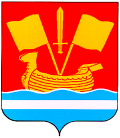 СОВЕТ ДЕПУТАТОВ КИРОВСКОГО МУНИЦИПАЛЬНОГО РАЙОНА ЛЕНИНГРАДСКОЙ ОБЛАСТИ ТРЕТЬЕГО СОЗЫВАР Е Ш Е Н И Еот 15 мая 2019 года № 38О внесении изменений в Положение о контрольно-счетной комиссии совета депутатов Кировского муниципального района Ленинградской области  В соответствии с Федеральным законом РФ от 06 октября 2003 года № 131-ФЗ «Об общих принципах организации местного самоуправления в Российской Федерации», совет депутатов Кировского муниципального района Ленинградской области решил:1. Внести изменение в статью 5 Положения о контрольно-счетной комиссии совета депутатов Кировского муниципального района Ленинградской области, утвержденного решением совета депутатов Кировского муниципального района Ленинградской области от 29.10.2014 г. № 21, дополнив пунктом 2.1. следующего содержания: «Председатель КСК не может состоять в близком родстве или свойстве (родители, супруги, дети, братья, сестры, а также братья, сестры, родители, дети супругов и супруги детей) с главой муниципального образования, главой администрации, руководителями судебных и правоохранительных органов, расположенных на территории Кировского муниципального района Ленинградской области».2. Внести изменение в статью 6 Положения о контрольно-счетной комиссии совета депутатов Кировского муниципального района Ленинградской области, утвержденного решением совета депутатов Кировского муниципального района Ленинградской области от 29.10.2014 г. № 21, дополнив пунктом 1.1. следующего содержания: «Инспектора КСК не могут состоять в близком родстве или свойстве (родители, супруги, дети, братья, сестры, а также братья, сестры, родители, дети супругов и супруги детей) с главой муниципального образования, главой администрации, руководителями судебных и правоохранительных органов, расположенных на территории Кировского муниципального района Ленинградской области».3. Настоящее решение вступает в силу после официального опубликования.Глава муниципального образования 		 		Ю.С.Ибрагимов